Shtojca 14 			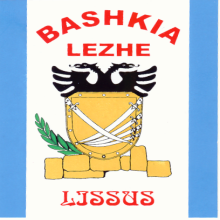 REPUBLIKA E SHQIPERISEBASHKIA LEZHEBashkia Lezhë,L. Skenderbeg , Sh."Gjergj Kastrioti", 4501, Lezhë,  e-mail: f.frrokaj@lezha.gov.al , web: www.lezha.gov.alFORMULARI I NJOFTIMIT TE FITUESIT [Data: 19.04.2016]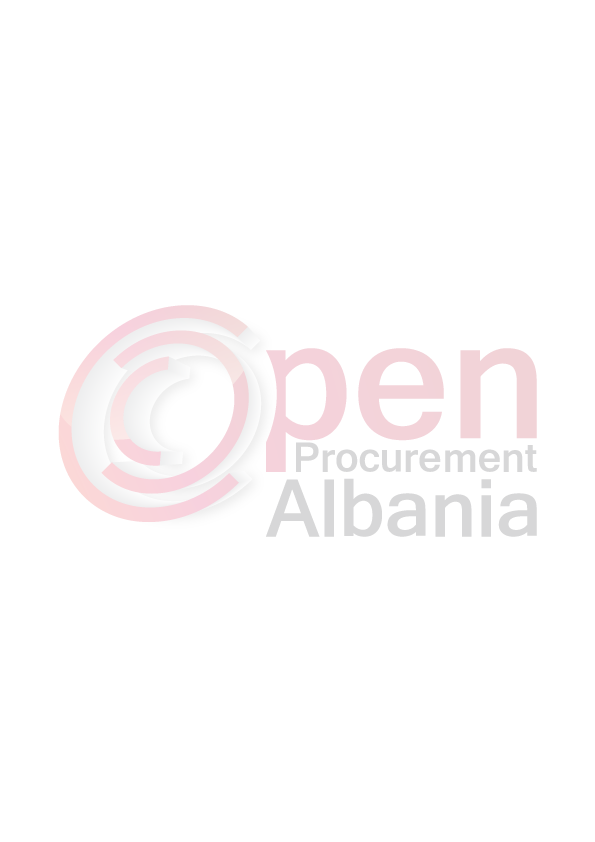 Për:“INFOSOFT OFFICE“  shpk Tirane   Procedura e prokurimit: Kerkese per propozim  me mjete elektronike Përshkrim i shkurtër i kontratës: Blerje  kancelarish    per Bashkine Lezhe per vitin 2016Fondi limit : 1 930  825   ( nje milion e    nenteqind e tridhjete  mije e teteqind e njezet e pese  ) leke pa tvsh ) lekë pa tvsh.Shpenzim: XBURIMI I FINANCIMIT : Te ardhurat e Bashkise    Data e zhvillimit të procedurës së prokurimit: 11.04.2016Kohëzgjatja e kontratës :deri me 31.12.2016Publikime të mëparshme (nëse zbatohet): Buletini i Njoftimeve Publike [Data] [Numri]Njoftojme se, kane qene pjesemarres ne procedure keta ofertues me vlerat perkatese te ofruara:1.INFOSOFT OFFICE  “shpk me nr. nipti J62426002Q me vlere oferte 994161( nenteqind e nentedhjete e kater mije e njeqind e gjashtedhjete e nje  )leke 2. INTERLOGISTIC me nr nipti K21605003M me vlere oferte 1017 237( nje milion e shtatembedhjete mije e dyqind e tridhjete e shtate ) lekeJane skualifikuar ofertuesit e meposhtem:Nuk ka * * *Duke iu referuar procedurës së lartpërmendur, informojmë INFOSOFT OFFICE  “shpk me nr. nipti J62426002Q  se oferta e paraqitur, me një vlerë të përgjithshme prej 994161( nenteqind e nentedhjete e kater mije e njeqind e gjashtedhjete e nje  )leke leke është identifikuar si oferta e suksesshme.Rrjedhimisht, jeni i lutur të paraqisni pranë Bashkise Lezhe  drejtorise Juridike ] kopjen e nënshkruar të formularit të kontratës dhe të sigurimit të kontratës, siç parashikohet në dokumentat e tenderit, brenda 30 ditëve nga dita e marrjes/publikimit të këtij njoftimi.  Në rast se nuk pajtoheni me këtë kërkesë, ose tërhiqeni nga nënshkrimi i kontratës, do të konfiskohet sigurimi i ofertës suaj ], siç parashikohet në nenin 58 të ligjit për prokurimet publike nr.9643 date 20.11.2006 te ndryshuarNjoftimi i Klasifikimit është bërë në datë : 11.04.2016Ankesa: ka ose jo  :JO  KRYETARIFran FRROKAJ 